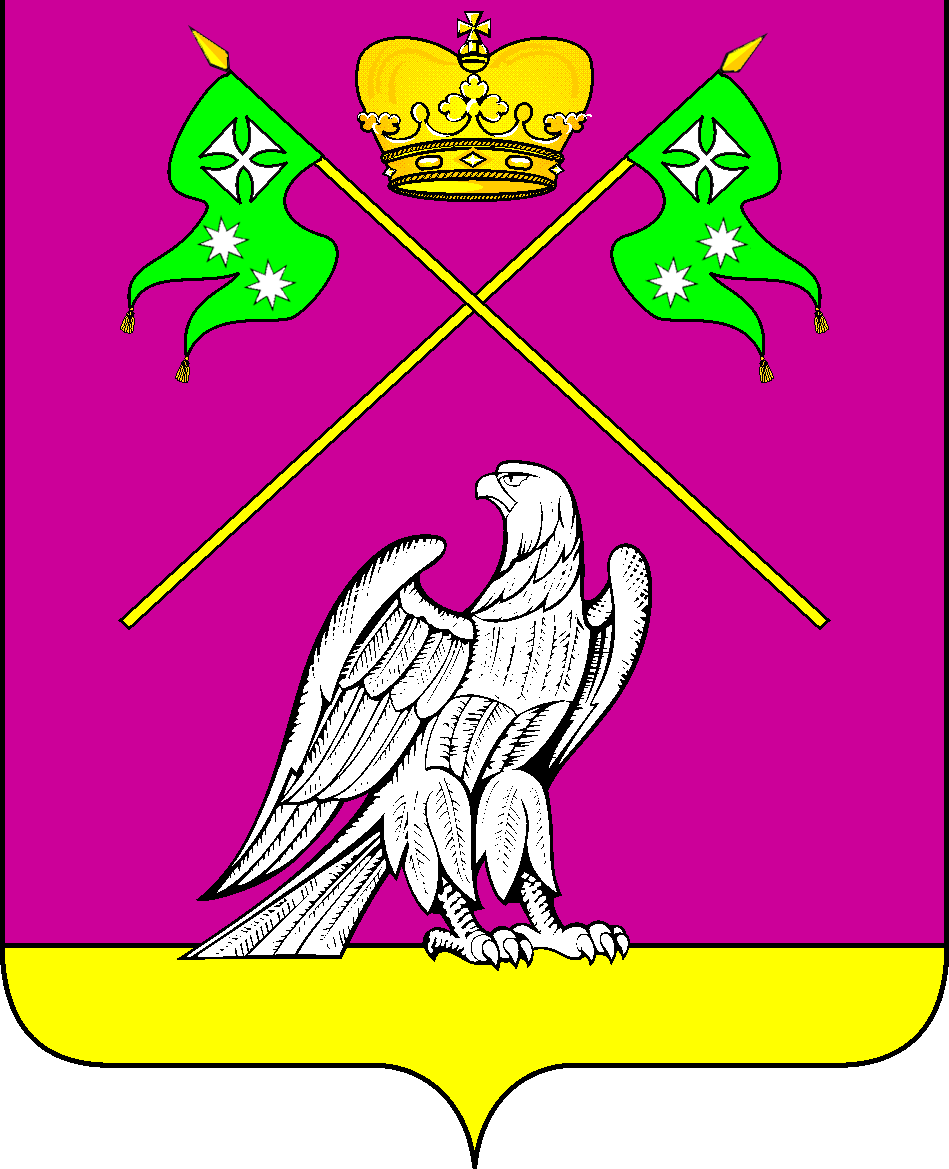 СОВЕТ МУНИЦИПАЛЬНОГО ОБРАЗОВАНИЯВЫСЕЛКОВСКИЙ РАЙОН   Очередная ХХV-я сессия III созываР Е Ш Е Н И Еот 04 апреля 2018 года                                                                                  № 10-213   ст-ца ВыселкиОб утверждении Реестра муниципальной собственности  муниципального образования Выселковский районРуководствуясь Уставом муниципального образования Выселковский район, решением Совета муниципального образования Выселковский район            от 28 октября 2010 года № 9-71 «Об утверждении положения о порядке управления и распоряжения имуществом, находящимся в муниципальной собственности муниципального образования Выселковский район»                                   (с дополнениями и изменениями), Совет муниципального образования Выселковский район р е ш и л: 1. Утвердить Реестр муниципальной собственности муниципального образования Выселковский район по состоянию на 1 января 2018 года (приложение). 2. Направить данное решение на подпись главе муниципального образования Выселковский район  С.И. Фирсткову. 3.  Решение вступает в силу со дня его подписания.Глава муниципального образования                         Председатель СоветаВыселковский район                                                   муниципального образования                       						      Выселковский район                                  С.И.Фирстков	                                      Н.С.Сочивко